Školní klub KOTVA při CMG a SOŠPg Brno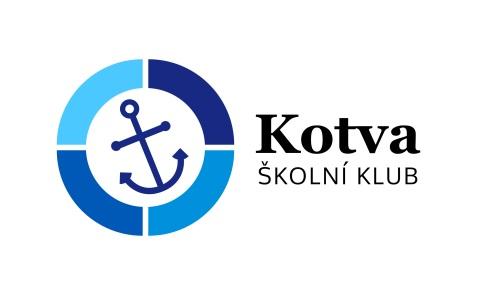 Přihláška na pobytový tábor 
Atlantida 
22. - 30.7. 2022Tímto podpisem potvrzuji,že se budu plně účastnit programu, který pedagogové s animátory připravíže se ochotně zapojím do služeb týkajících se provozu akce – úklid, nádobí a dalšíže dřívější odjezd z akce je možný pouze ze zdravotních důvodů nebo při nerespektování pravidel, a to na vlastní náklady a bez možnosti vrácení zbytku penězže v případě, že se odhlásím z akce později než týden před odjezdem, bude mi vrácen storno poplatek ve výši poloviny celkové ceny
V 		dne	
			-----------------------------------------------------------------		-------------------------------------------------------------------
                       podpis zájemce						podpis zákonného zástupcePřihlášku odevzdejte do 30. 4. 2022 v klubu nebo na email: mjir.m@seznam.czBližší informace vám zašleme na Vámi uvedenou emailovou adresu do 10. května.Kontakt na vedoucího tábora: Jiří Možný - 774 456 358, mjir.m@seznam.czJméno a příjmení zájemce:Jméno a příjmení zájemce:Jméno a příjmení zájemce:Adresa trvalého bydliště:Adresa trvalého bydliště:Adresa trvalého bydliště:Škola:Škola:Třída:Zdravotní omezení (alergie, dieta apod.):Zdravotní omezení (alergie, dieta apod.):Zdravotní omezení (alergie, dieta apod.):Telefon zákonného zástupce:Email:Telefon zájemce:Telefon zájemce: